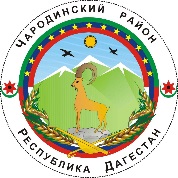 АДМИНИСТРАЦИЯМУНИЦИПАЛЬНОГО ОБРАЗОВАНИЯ «ЧАРОДИНСКИЙ РАЙОН»П О С Т А Н О В Л Е Н И Еот 22 февраля 2023 г. №13с. ЦурибО проведении дополнительной иммунизации против полиомиелита на территории района      В соответствии с постановлением Главного государственного санитарного врача Республики Дагестан от 24 января 2023г. № 1 «О проведении дополнительной иммунизации против полиомиелита на территории Республики Дагестан», Администрация муниципального образования «Чародинский район»                                                   п о с т а н о в л я е т:     1. Рекомендовать главному врачу Государственного бюджетного учреждения Республики Дагестан «Чародинская центральная районная больница» Рамазанову К.М.:- организовать провести на территории района с 27 февраля по 5 марта 2023 года (1 тур) и с 3 апреля по 9 апреля 2023г. (2 тур) дополнительных мероприятий по иммунизации детского населения в возрасте от 3 месяцев до 9 лет включительно живой оральной полиовакциной с охватом не менее 95% от числа подлежащих прививкам указанных возрастных групп;- составить и утвердить планы и графики иммунизации;- определить число детей, подлежащих дополнительной иммунизации против полиомиелита, подготовить списки детей.      2. МКУ «Отдел образования и культуры администрации муниципального образования «Чародинский район», образовательным учреждениям района оказать содействие медицинским работникам в проведении дополнительной иммунизации детей против полиомиелита. В случае отказа родителей детей в организованных коллективах, не имеющих сведения об иммунизации против полиомиелита, не привитых против полиомиелита обеспечить разобщение с привитыми детьми на срок 60 календарных дней с момента получения детьми последней прививки, путем недопущения детей отказников в школу или детские сады.       3. Главам муниципальных образований сельских поселений, работникам духовных учреждений оказать содействие медицинским работникам в проведении профилактической работы среди населения, отказывающимся от профилактических прививок, совместно с медицинскими работниками.    4. Главному врачу ГБУ РД «Чародинская ЦРБ» Рамазанову К.М. представить Главе муниципального образования «Чародинский район» итоговые данные о проведении 1 и 2 туров дополнительной иммунизации в разрезе населенных пунктов района в срок 6 марта 2023г. и 10 апреля 2023г.     5. Контроль за исполнением настоящего постановления возложить на заместителя Главы Администрации муниципального образования «Чародинский район» Омарова М.З.        Глава Администрациимуниципального образования      «Чародинский район»                                                              М.А. Магомедов 